					Total asset register value =  £101,110 @ 31/03/23.CategoryItemPhotographReplacement cost as of 31/03/23General VillageThe Cricket GreenWooden Bench (1/5)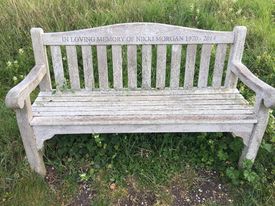 £330General VillageStation RoadWooden Bench (2/5)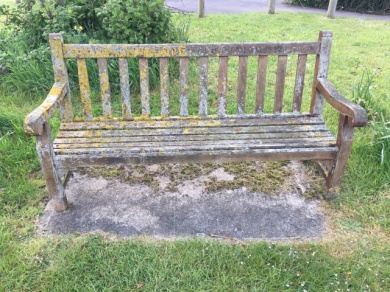 £330General VillageThe WickWooden Bench (3/5)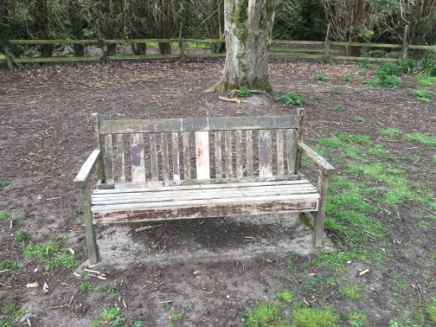 £330General VillageThe WickWooden Bench (4/5)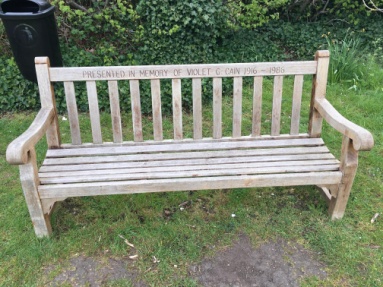 £330CategoryItemPhotographReplacement cost as of 31/03/23General VillageRoyston RoadWooden Bench (5/5)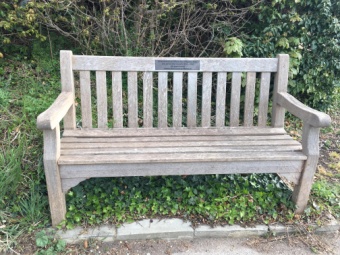 £330General VillageThe WickStone seat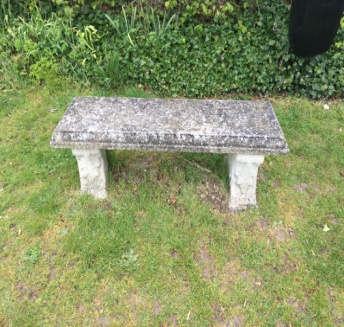 £440General VillageThe WickBlack waste bin(1/6)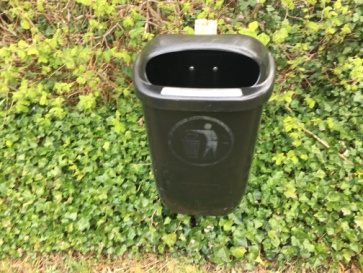 £160General VillageDuck StreetBlack waste bin(2/6)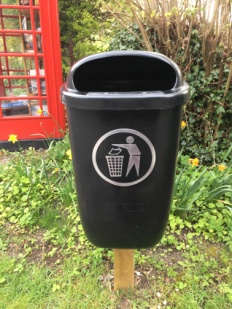 £160CategoryItemPhotographReplacement cost as of 31/03/23General VillageRoyston RoadBlack waste bin(3/6)£160General VillageStation RoadBlack waste bin(4/6)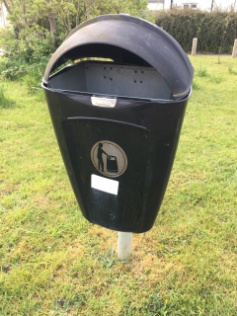 £75General VillageB1383Bottom Rookery LaneBlack waste bin(5/6)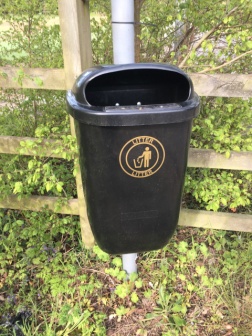 £75General VillageRoyston RoadBlack waste bin(6/6)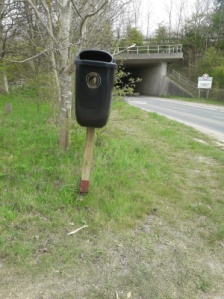 £75CategoryItemPhotographReplacement cost as of 31/03/23General VillageDodna LaneBollard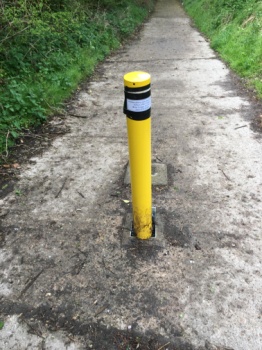 £190General VillageCambridge RoadBlack waste bin on bus shelter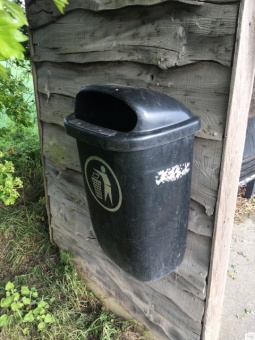 £75Royston RoadSolar Powered Traffic Sign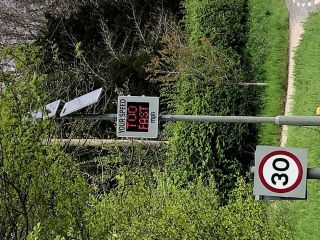 £4,614CategoryItemPhotographReplacement cost as of 31/03/23Chinnel MeadowChinnel Meadow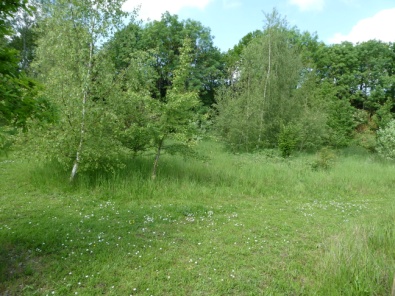 £1Chinnel MeadowCircular tree seat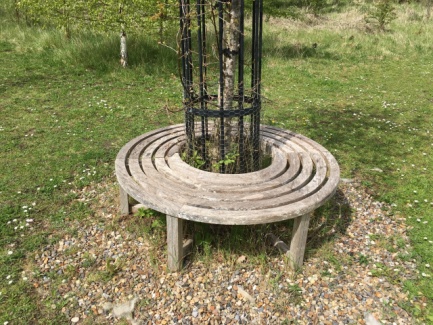 £4500Chinnel MeadowOak sign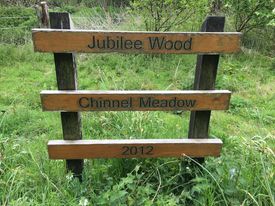 £550Chinnel MeadowTrees (2011)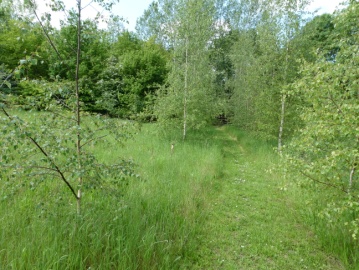 £1500CategoryItemPhotographReplacement cost as of 31/03/23Chinnel MeadowAdditional trees (2019)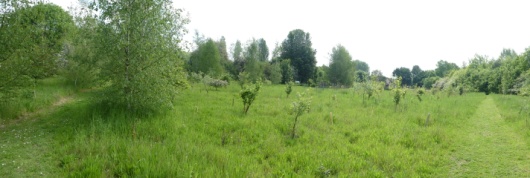 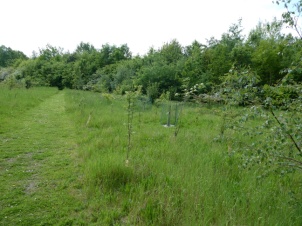 £280Chinnel MeadowAdditional trees (2021)Bramley,James Grieve,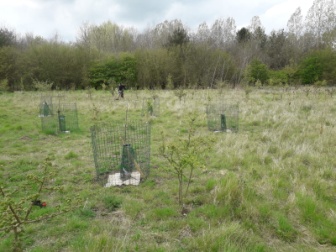 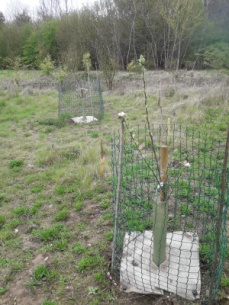 £60Village HallDefibrillator Enclosure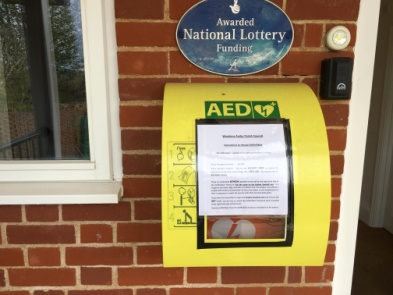 £650Village HallDefibrillator£750CategoryItemPhotographReplacement cost as of 31/03/23General VillageGreen Triangle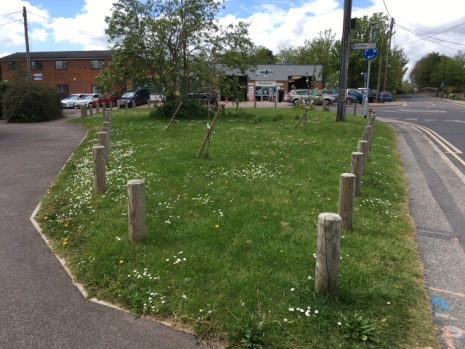 £1100General Village45 Oak bollards on the green triangle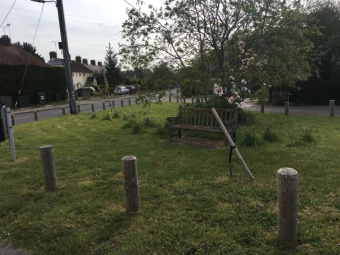 General VillageTrees on the Green Triangle£260Clerk`s houseHP Laptop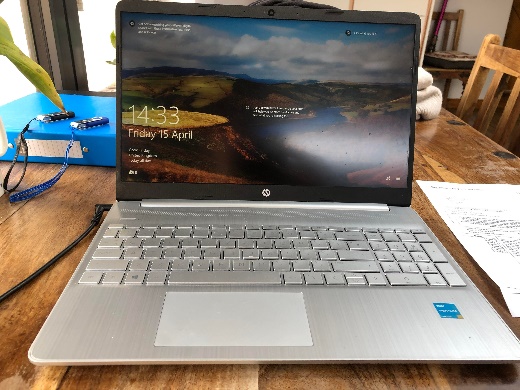 £625CategoryItemPhotographReplacement cost as of 31/03/23Village HallMetal Shed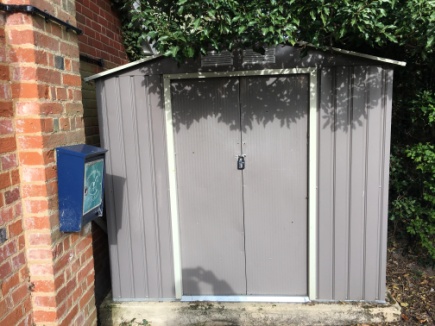 £385Village HallNotice board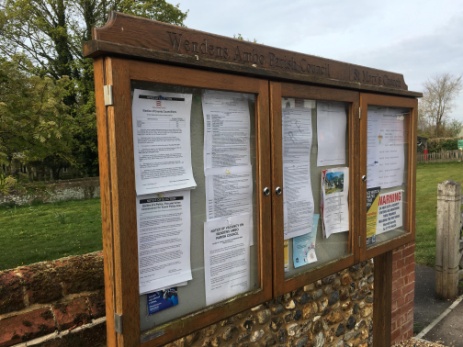 £1550The WickGoal posts and nets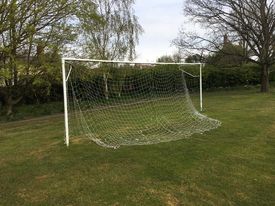 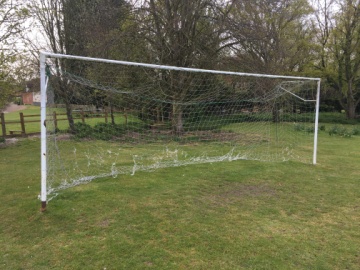 £650CategoryItemPhotographReplacement cost as of 31/03/23The WickPicnic table(1/2)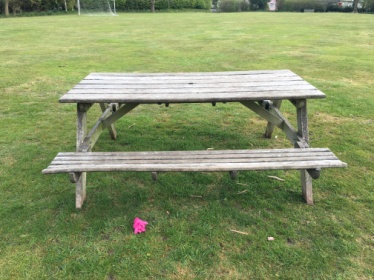 £1200The WickPicnic table(2/2)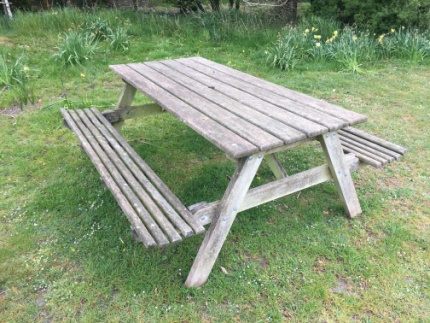 £1200The WickPlay equipment and surfacing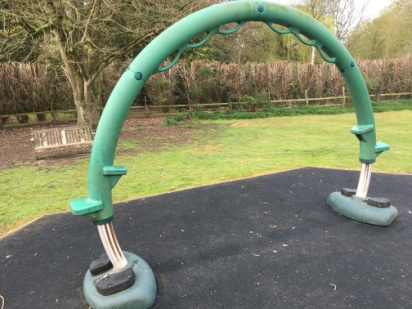 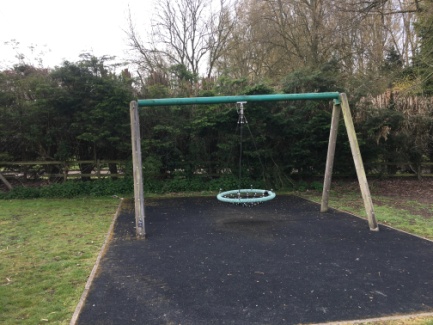 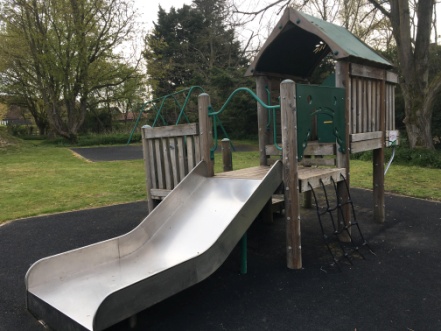 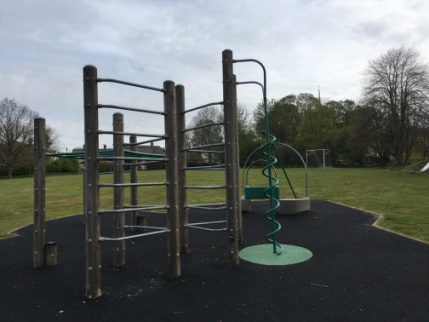 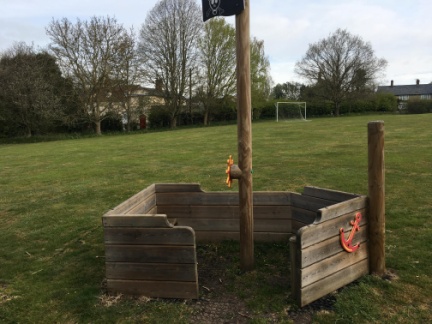 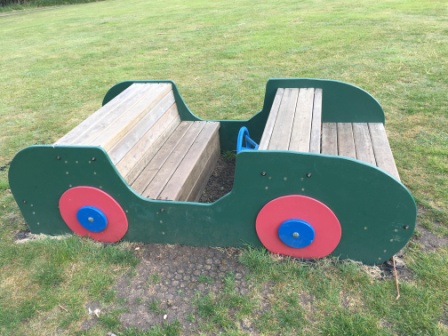 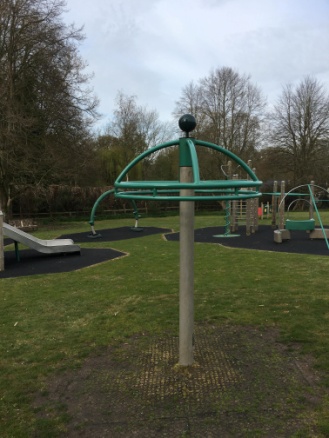 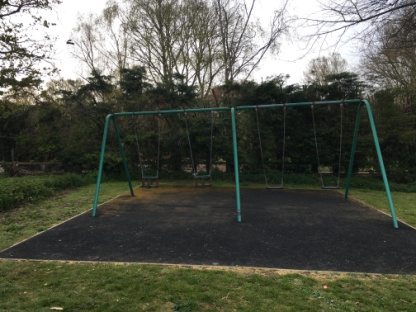 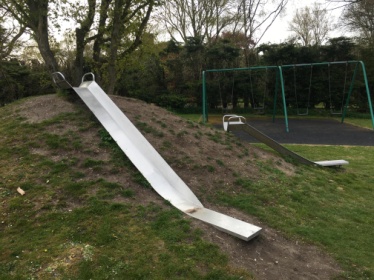 £71,000CategoryItemPhotographReplacement cost as of 31/03/23The WickGates and Fencing Locking Post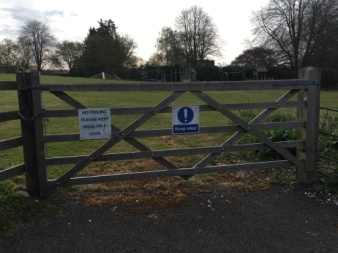 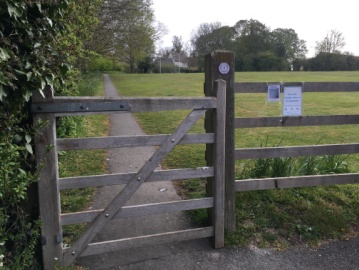 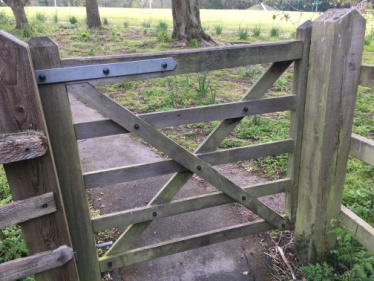 £3000The WickMemorial Tree and PlaqueBetty Newbold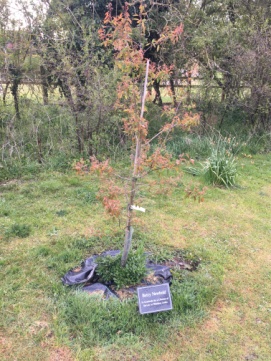 £100The WickMemorial TreeDwayck BeechRon Cain£100CategoryItemPhotographReplacement cost as of 31/03/23Duck StreetTelephone box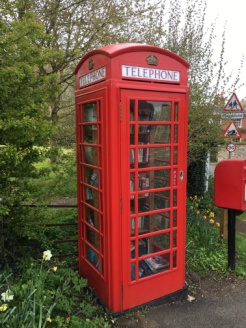 £1650Drayton HillTraffic mirror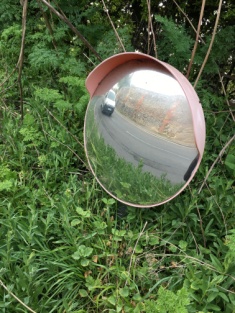 £220Rookery LaneDog Waste Bin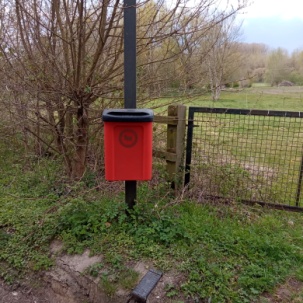 £130Rookery LaneGrit Bin(1/2)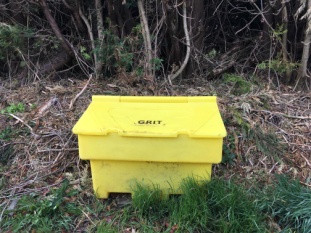 £75CategoryItemPhotographReplacement cost as of 31/03/23Rookery LaneGrit Bin(2/2)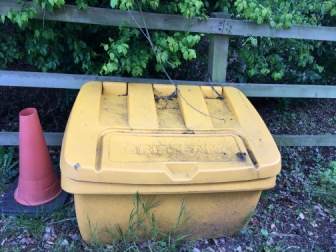 £100Cambridge RoadVillage stone 1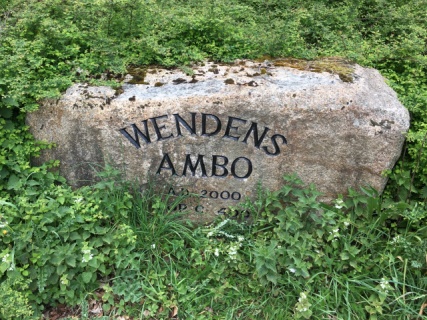 £750Royston RoadVillage stone 2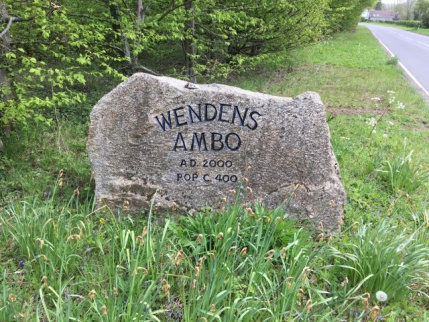 £750Clerk`s housePrinter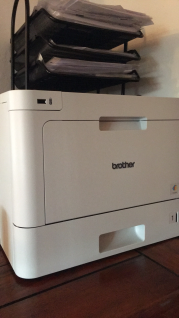 £300